`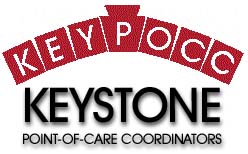 It's time to renew your membership!